No mês de julho realizou-se  encontros de acordo com o planejamento,   para execução das atividades complementares.Responsável Técnico:-------------------------------------------Francineuma Alves de SousaAssistente SocialCRESS 63167                                                           RELATÓRIOS DE ATIVIDADES                                                           RELATÓRIOS DE ATIVIDADES                                                           RELATÓRIOS DE ATIVIDADES                                                           RELATÓRIOS DE ATIVIDADESÓRGÃO EXECUTOR:Associação dos Legionários de CristoCOMPLEXIDADE DA PROTEÇÃO SOCIAL: BÁSICACOMPLEXIDADE DA PROTEÇÃO SOCIAL: BÁSICACOMPLEXIDADE DA PROTEÇÃO SOCIAL: BÁSICAMÊS DE REFERÊNCIA: JULHOMÊS DE REFERÊNCIA: JULHOMÊS DE REFERÊNCIA: JULHODescrição do Serviço/ BenefícioPúblico AlvoNº de AtendidosNº de AtendidosDescrição do Serviço/ BenefícioPúblico AlvoPrograma Ação Jovem  Adolescentes / JovensProgramada15Programa Ação Jovem  Adolescentes / JovensExecutada06QUANTITATIVO DE AÇÕESQUANTITATIVO DE AÇÕESQUANTITATIVO DE AÇÕESTOTALAtendimento Individual 04Pessoa/Família Acompanhada-Grupos Socioeducativos-Visita Domiciliar-Elaboração de Planejamento de Atendimento/Acompanhamento (PIA)-Campanha Socioeducativa-Recepção/acolhida/ orientações/informações (pessoalmente, via telefone, mídias sociais)10Discussão e articulação de casos04Busca Ativa-
EncaminhamentosRealização de Cadastro Único Realização de Cadastro Único -
EncaminhamentosAtualização de Cadastro Único Atualização de Cadastro Único -
EncaminhamentosBenefício de Prestação Continuada-BPCBenefício de Prestação Continuada-BPC-
EncaminhamentosCRASCRAS-
EncaminhamentosSCFV – Crianças e AdolescentesSCFV – Crianças e Adolescentes-
EncaminhamentosCentro de Convivência do Idoso - CCICentro de Convivência do Idoso - CCI-
EncaminhamentosCREASCREAS-
EncaminhamentosRede (CAPS, Saúde, Educação, Conselho Tutelar, entre outros)Rede (CAPS, Saúde, Educação, Conselho Tutelar, entre outros)-ReuniõesRede Socioassistencial Direta – Secretaria de Desenvolvimento SocialRede Socioassistencial Direta – Secretaria de Desenvolvimento Social-ReuniõesRede Socioassistencial IndiretaRede Socioassistencial Indireta-ReuniõesRede Intersetorial (Caps, Saúde, Educação, Conselho Tutelar, entre outros)Rede Intersetorial (Caps, Saúde, Educação, Conselho Tutelar, entre outros)-ReuniõesEquipe Específica do ServiçoEquipe Específica do Serviço-DESCRIÇÃO DAS AÇÕES EXECUTADASDESCRIÇÃO DAS AÇÕES EXECUTADASAÇÃO: Busca AtivaAÇÃO: Busca AtivaExecução: JulhoLocal: Programa Ação JovemPúblico Alvo/Participantes: Adolescentes / JovensPúblico Alvo/Participantes: Adolescentes / JovensNúmero de Convocados: 15             Número de Presentes: 06Materiais Utilizados: Computador, telefone.Materiais Utilizados: Computador, telefone.Descrição: Verificação no sistema, não houve jovens para serem inseridos através do Programa  Ação Jovem. Descrição: Verificação no sistema, não houve jovens para serem inseridos através do Programa  Ação Jovem. Resultados Alcançados: Não há adolescentes / jovens novos a serem inseridos.Resultados Alcançados: Não há adolescentes / jovens novos a serem inseridos.Pontos Facilitadores: Material de fácil acesso.Pontos Facilitadores: Material de fácil acesso.Pontos Dificultadores: Ausência de  adolescentes/jovens.  Pontos Dificultadores: Ausência de  adolescentes/jovens.  Registro Fotográfico: 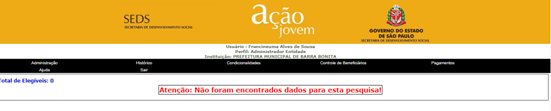 Registro Fotográfico: DESCRIÇÃO DAS AÇÕES EXECUTADASDESCRIÇÃO DAS AÇÕES EXECUTADASAÇÃO: Socioeducativo- Roda de conversa AÇÃO: Socioeducativo- Roda de conversa Data: 27/07/2023Local: ALCPúblico Alvo/Participantes: Adolescentes / JovensPúblico Alvo/Participantes: Adolescentes / JovensNúmero de Convocados:  15           Número de Presentes: 02Materiais Utilizados: Folhas impressas, canetas, mesas e cadeiras. Materiais Utilizados: Folhas impressas, canetas, mesas e cadeiras. Responsáveis pela ação: Voluntário- palestrante.Responsáveis pela ação: Voluntário- palestrante.Descrição:  Iniciou-se a roda de conversa com tema vestibular, os adolescentes presentes demonstrou interesse no processo de ingressar no ensino superior.  O objetivo foi fornecer informações relevantes e esclarecer dúvidas sobre o processo de vestibular, além de compartilhar experiências e dicas para um preparo mais eficiente.Como havia solicitado pelos jovens, o palestrante abordou diferentes modalidades de vestibulares existentes no país, enfatizando as particularidades de cada um destacando diferenças entre o Exame Nacional Médio (ENEM) e os específicos das universidades. Durante a palestra abriu espaço para perguntas e discussões, assim os participantes tiveram a oportunidade de fazer questionamentos, escolhas do curso e da instituição, além de receberem conselhos sobre como se preparar para a prova. Em seguida o voluntário aplicou atividade para tirar a duvidas dos jovens. Encerrou-se com mensagem de incentivos e encorajamento dos jovens, ressaltando a importância de acreditar em seu potencial e manter o foco para alcançar os objetivos.Descrição:  Iniciou-se a roda de conversa com tema vestibular, os adolescentes presentes demonstrou interesse no processo de ingressar no ensino superior.  O objetivo foi fornecer informações relevantes e esclarecer dúvidas sobre o processo de vestibular, além de compartilhar experiências e dicas para um preparo mais eficiente.Como havia solicitado pelos jovens, o palestrante abordou diferentes modalidades de vestibulares existentes no país, enfatizando as particularidades de cada um destacando diferenças entre o Exame Nacional Médio (ENEM) e os específicos das universidades. Durante a palestra abriu espaço para perguntas e discussões, assim os participantes tiveram a oportunidade de fazer questionamentos, escolhas do curso e da instituição, além de receberem conselhos sobre como se preparar para a prova. Em seguida o voluntário aplicou atividade para tirar a duvidas dos jovens. Encerrou-se com mensagem de incentivos e encorajamento dos jovens, ressaltando a importância de acreditar em seu potencial e manter o foco para alcançar os objetivos.Resultados Alcançados: Ampliar o conhecimento dos jovens. Resultados Alcançados: Ampliar o conhecimento dos jovens. Pontos Facilitadores: Interesse dos jovens. Pontos Facilitadores: Interesse dos jovens. Pontos Dificultadores:  Ausência de jovem.Pontos Dificultadores:  Ausência de jovem.Registro Fotográfico: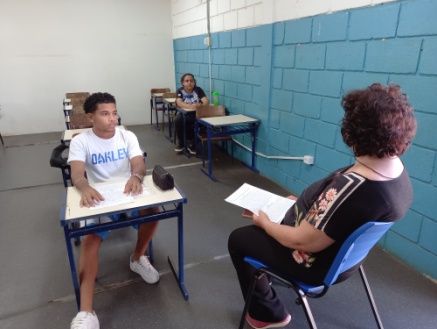 Registro Fotográfico:DESCRIÇÃO DAS AÇÕES EXECUTADASDESCRIÇÃO DAS AÇÕES EXECUTADASAÇÃO:  Reunião com a rede socioassistencialAÇÃO:  Reunião com a rede socioassistencialData: 26/07/2023Local: ALC Público Alvo/Participantes: Assistente Social, Psicóloga Público Alvo/Participantes: Assistente Social, Psicóloga Número de Convocados: 02 Número de Presentes: 02Materiais Utilizados: Agendas.Materiais Utilizados: Agendas.Descrição: Durante a reunião, foram apresentados e discutidos  casos referente a jovens do Programa Ação Jovem,  a equipe presente  contribui com sugestões para a resolução dos problemas apresentados. Foi  destacada a importância do trabalho em equipe e da cooperação entre os membros do CRAS e da Associação dos Legionários de Cristo  para atender às demandas dos usuários do serviço.Descrição: Durante a reunião, foram apresentados e discutidos  casos referente a jovens do Programa Ação Jovem,  a equipe presente  contribui com sugestões para a resolução dos problemas apresentados. Foi  destacada a importância do trabalho em equipe e da cooperação entre os membros do CRAS e da Associação dos Legionários de Cristo  para atender às demandas dos usuários do serviço.Resultados Alcançados: Reforçar  a importância do contato com a rede.Resultados Alcançados: Reforçar  a importância do contato com a rede.Pontos Facilitadores: Interação  das técnicas.Pontos Facilitadores: Interação  das técnicas.Pontos Dificultadores:  Não houve.Pontos Dificultadores:  Não houve.Registro Fotográfico: 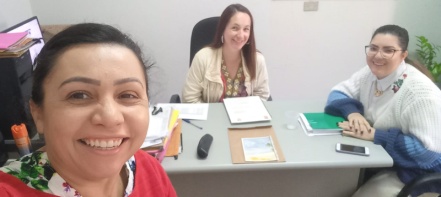 Registro Fotográfico: 